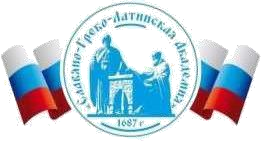 Автономная Некоммерческая Организация Высшего Образования«Славяно-Греко-Латинская Академия»РАБОЧАЯ ПРОГРАММАБ1.О.01 ФилософияБ1.О.01 ФилософияСОГЛАСОВАНОДиректор Института _______________________,кандидат философских наук_______________________Одобрено:Решением Ученого Советаот «22» апреля 2022 г. протокол № 5УТВЕРЖДАЮРектор АНО ВО «СГЛА»_______________ Храмешин С.Н.Направление подготовки38.03.02 МенеджментНаправленность (профиль)Управление бизнесомКафедрамеждународных отношений и социально-экономических наукФорма обученияГод начала обученияОчная2022Реализуется в семестре1 курс 1Наименование дисциплиныБ1.О.01 ФилософияКраткое содержаниеФилософия, ее предмет и место в культуре.  Генезис и эволюция философских учений от древности до Нового времени.  Основные черты немецкой классической философии и особенности современных философских учений.  Философия России. Проблема бытия в философии. Философия сознания. Теория познания. Научное познание. Философское учение о человеке и обществеРезультаты освоения дисциплиныиспользует концептуальный аппарат философии для поискаинформации и решения поставленных задач, аргументировано отстаивает собственную позицию по проблемам мировоззренческого характера;осознает место и роль философии в жизни человека и общества,интерпретирует специфику философского решения проблем смысла человеческого бытия, свободы и ответственности в условиях межкультурного разнообразия обществаТрудоемкость, з.е.2Форма отчетностиЗачетПеречень основной и дополнительной литературы, необходимой для освоения дисциплиныПеречень основной и дополнительной литературы, необходимой для освоения дисциплиныОсновная литература1. Керимов, Т. Х.<BR>&nbsp;&nbsp;&nbsp; Социальная философия : учебник / Т. Х. Керимов. - Социальная философия,2026-04-22. - Электрон. дан. (1 файл). Екатеринбург : Издательство Уральского университета, 2018. -304 с. - электронный. - Книга находится в премиум-версии ЭБС IPR BOOKS. - ISBN 978-5-7996-2305-0, экземпляров неограниченоКоломиец, Г. Г.<BR>&nbsp;&nbsp;&nbsp; Философия Электронный ресурс / Коломиец Г. Г. : учебное пособие для обучающихся по образовательным программам высшего образования по всем направлениям подготовки бакалавриата. Оренбург : ОГУ, 2018. - 296 с. - Рекомендовано учѐным советом федерального государственного бюджетного образовательного учреждения высшего образования «Оренбургский государственный университет» для обучающихся по образовательным программам высшего образования по всем направлениям подготовки бакалавриата. - ISBN 978-5-7410-20937, экземпляров неограниченоПлатонова, С. И.<BR>&nbsp;&nbsp;&nbsp; История философии Электронный ресурс / Платонова С. И. : учебное пособие для высших учебных заведений. - Ижевск : Ижевская ГСХА, 2020. - 188 с., экземпляров неограниченоДополнительная литература1. Батурин, В. К.<BR>&nbsp;&nbsp;&nbsp; Философия : учебник для бакалавров / В.К. Батурин. - Москва : Юнити-Дана, 2016. - 343 с. - http://biblioclub.ru/. - Библиогр. в кн. - ISBN 978-5238-02753-1, экземпляров неограничено2. Ратников,, В. П.<BR>&nbsp;&nbsp;&nbsp; Философия : учебник для студентов вузов / В. П. Ратников, Э. В. Островский, В. В. Юдин ; под редакцией В. П. Ратникова. - Философия,202204-16. - Электрон. дан. (1 файл). - Москва : ЮНИТИ-ДАНА, 2017.- 671 с. - электронный. - Книга находится в премиум-версии ЭБС IPR BOOKS. - ISBN 978-5-238-02531-5, экземпляров неограничено	3.	Современные информационные технологии в образовании Электронный ресурс / Фабрикантова Е. В. - Оренбург : ОГПУ, 2017. - 84 с. - ISBN 978-5-85859-656-1, экземпляров неограничено